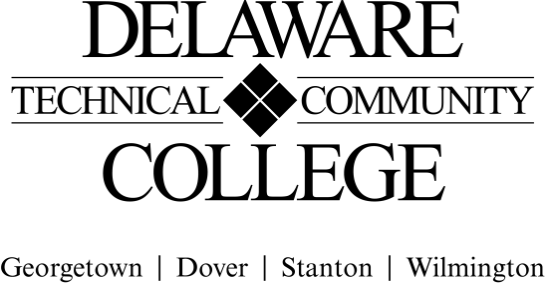 Course Evaluation Measures Menu Core Course Performance Objectives Demonstrate professional behaviors while integrating professional, ethical, legal, and multi-cultural aspects of occupational therapy (OT). (CCC 4; PGC 5)Examine personal and professional values and philosophy while integrating professional, ethical, legal, and socio-political factors that influence the practice of occupational therapy. (CCC 4; PGC 2)Use clinical reasoning skills and American Occupational Therapy Association (AOTA)’s Occupation Code of Ethics, Standards of Practice, and Guidelines for Supervision to respond to common ethical dilemmas faced by OT Practitioners. (CCC 2, 4; PGC 1, 2,4)Examine the context of service delivery and management of occupational therapy services in traditional and emerging practice areas. (CCC 4, 5; PGC 1)Summative EvaluationsPlease note: All courses must have a minimum of four summative evaluation measures, and those measures should include a variety of evaluation methods (e.g., test, oral presentation, group project). Please list all summative evaluation measures.  In addition to these summative measures, a variety of formative exercises/quizzes/other assignments should be used to guide instruction and learning but only required to be included on the final course grade. For each measure, please include a scope of the assignment: for example, if requiring a research paper, include the range of required number of words and number and types of sources; for a test, include the types and number of questions; for a presentation, include the minimum and maximum time, and so on. FINAL COURSE GRADE(Calculated using the following weighted average)Course number:OTA 229Course title:Professional SeminarCampus location(s):Georgetown, WilmingtonEffective semester:2021-51Evaluation Measures: Include each agreed upon measure and scope of that measure (see above).Which CCPO(s) does this evaluation measure? Summary Reflection - 600-900 words written addressing how the assignments in this course resulted in achieving Core Course Performance Objectives, grading rubric provided1, 2, 3, 4Evidence of Emerging Practice- 8-10 minute presentation, visual aide i.e. power point submitted to instructor, reference page with a minimum of two quality research articles (rubric provided).4Promoting OT - group, 8-10 minute presentation with visual aide/written component (rubric provided).2, 4Professional Organizations – group oral presentation, visual aide, 8-10 minutes, one page handout (rubric provided).4Professional Behaviors - graded on participation, articulation and relevance of ideas, understanding of the unique nature and value of occupations to support performance, self-awareness, support for diversity, adherence to AOTA’s Code of Ethics and Ethical Standards (rubric provided).1, 2, 3, 4Evaluation MeasurePercentage of final gradeSummative Assessments:Summary Reflection10%Evidence of Emerging Practice25%Promoting OT20%Professional Organizations10%Professional Behaviors20%Formative Assessments: Professional Philosophy, Quiz, Stewards of Children15%TOTAL100%Submitted by (Collegewide Lead):Joanne CassidyDate6/10/19 Approved by counterparts – Heidi Baist Approved by counterparts – Heidi BaistDate6/10/19 Reviewed by Curriculum Committee Reviewed by Curriculum CommitteeDate